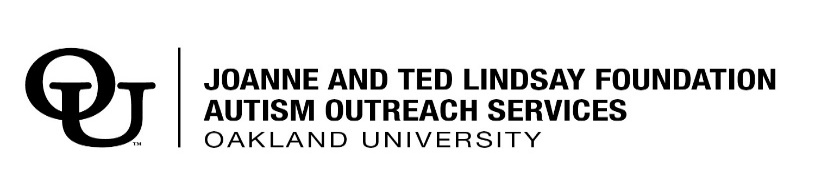 Scholarship Application FormOUCARES Fall 2021 ProgramsOUCARES is offering limited scholarships for families in financial need to help pay tuition toward selected programs this fall.  A scholarship committee will select the recipient(s) and the recipient(s) will be notified by email. PLEASE NOTE: These scholarships are for financial assistance toward the total payment for each programOnly one scholarship per participant with ASDPlease check which program the scholarship applies to:To apply for a scholarship:Please submit a completed 2021 Fall Program Registration FormComplete this Scholarship Application Form in its entiretyEmail completed forms to oucares@oakland.edu no later than August 31, 2021******************************************************************************************************************Participant Name:  		 Date:  Home Address:  City:   	State: 	ZIP: 	 # of persons in household:  Parent /Guardian Name:  Phone:			Email Address: Statement of Need: Please tell us in three sentences or less why you are applying for this scholarship.By signing below I hereby represent:All information I have provided in this application is correct and true to the best of my knowledge.I understand there are limited scholarships available and the number of participants is limited.  My completion of this application does not guarantee a scholarship or placement in OUCARES Camp.Signed: 	 Date:  EMAIL no later than August 31, 2021 to:Joanne and Ted Lindsay Foundation Autism Outreach Services (OUCARES)oucares@oakland.eduOUCARESFall 2021 - Participant Registration FormEmail Completed Forms to oucares@oakland.edu :  Participant Registration Form  Participant Release and Assumption of Risk (Signature Required) Participant Information Form -FOR NEW PARTICIPANTS Oakland University- RELEASE AND ASSUMPTION OF RISKFor: (Participant Name)	In consideration of being permitted to participate in and/or observe all or any part of the Program, including without limitation the use of facilities, equipment, grounds and/or personnel and any travel associated with the Program, Participant understands, acknowledges, agrees, represents and warrants that:(1) Voluntary Participation.  Participation in and/or observation of all or any portion of the Program is voluntary and Participant may refuse to observe or participate at any time. (2) Assumption of Risk.  Participation in and/or observation of the Program or any portion of the Program may involve risks of temporary and/or permanent bodily injury, property damage, death, and other dangers.  Participant voluntarily and freely assumes all such risks. (3) Health and Safety.  There are no health-related reasons or problems that preclude or restrict Participant from participating in the Program.  If Participant is injured during the Program, Participant will report the injury to a Program representative and a representative of Oakland University, and any medical care needed as a result of such injury will be at Participant’s expense.Oakland University and its trustees, officers, employees, students, volunteers, agents, representatives and designees (collectively, the “University”) are not obligated to attend to any of Participant’s medical or medication needs during the Program, and Participant assumes all risk and responsibility therefore.  The University may (but is not obligated to) take any actions it considers to be warranted under the circumstances regarding Participant’s health, safety and security. (4) Personal Responsibility.  Participant is personally responsible for any loss, injury or damage caused or suffered by Participant during the Program.  The University does not guarantee Participant’s safety or security during the Program.  Participant agrees to abide by all rules, regulations, and policies of any organization, entity, person, or facility providing services to Participant during participation in the Program and Participant shall be solely responsible for any damages resulting from their failure to do so.Participant is responsible for his or her own medical and other insurance, equipment, supplies, personal property, and effects during the Program.  Participant will be responsible for asking questions to ensure safety and security during the Program, and will observe all rules, practices, procedures and requests which may be imposed to minimize the risk of injury while participating in the Program. Participant will reduce the risk of injury by limiting participation to reflect his/her personal fitness or comfort level, and not ingesting or using any substance during the activity which could pose a hazard to Participant or others.Participant also understands and acknowledges that he or she is required to comply with the University’s Student Code of Conduct, Code of Student Rights and Responsibilities and all other University codes, policies, rules and regulations during the Program. Any Participant who fails to comply with such codes, policies, rules and regulations may be removed from the Program, sent home at his or her own expense and may be subject to discipline by the University.(5) Waiver and Release.  Participant, individually and on behalf of Participant’s family, heirs, estate, successors, assigns and personal and legal representative(s), fully, finally, irrevocably, unconditionally and forever WAIVES, RELEASES, and DISCHARGES the University, its trustees, officers, employees, agents, and servants, individually and in their official and personal capacities, (collectively, the “Released Parties”), of and from any and all CLAIMS, DEMANDS, CAUSES OF ACTION, SUITS, DAMAGES, LOSSES, COSTS, CHARGES, JUDGMENTS, LIABILITIES AND RIGHTS OF EVERY KIND, NATURE AND DESCRIPTION INCLUDING WITHOUT LIMITATION, CLAIMS THAT COULD BE MADE OR ALLEGED FOR ANY HARM, INJURY, DEATH, DAMAGE, COSTS, FEES AND EXPENSES OF ANY NATURE ACTUALLY OR ALLEGEDLY ARISING OUT OF OR RELATING IN ANY WAY TO THE PARTICIPANT’S TRAVEL TO, FROM OR DURING THE PROGRAM, OR PARTICIPATION IN AND/OR OBSERVATION OF THE PROGRAM, DELAY, MODIFICATION, CURTAILMENT OR CANCELLATION OF THE PROGRAM FOR ANY REASON, WHETHER CAUSED BY NEGLIGENCE OR CARELESSNESS ON THE PART OF THE RELEASED PARTIES OR ANY OTHER CAUSE AND PARTICIPANT CONSENTS TO, AND RELEASES ANY CLAIMS RELATED TO, THE UNIVERSITY’S USE AND/OR REPRODUCTION OF ANY PHOTOGRAPH AND/OR LIKENESS OF PARTICIPANT IN UNIVERSITY PUBLICATIONS OR OTHER UNIVERSITY MEDIA, ADVERTISING MATERIALS, OR ILLUSTRATIONS.(6) Indemnity.  Participant will INDEMNIFY, DEFEND and HOLD HARMLESS the University from any and all CLAIMS, DEMANDS, CAUSES OF ACTION, SUITS, DAMAGES, LOSSES, COSTS, CHARGES, JUDGMENTS, LIABILITIES AND RIGHTS OF EVERY KIND, NATURE AND DESCRIPTION INCLUDING WITHOUT LIMITATION, CLAIMS THAT COULD BE MADE OR ALLEGED FOR ANY HARM, INJURY, DEATH, DAMAGE, COSTS, FEES AND EXPENSES OF ANY NATURE ACTUALLY OR ALLEGEDLY ARISING OUT OF OR RELATING IN ANY WAY TO PARTICIPANT’S ACTIVITIES, ACTS AND/OR OMISSIONS DURING THE PROGRAM, INCLUDING WITHOUT LIMITATION PERIODS OF TRAVEL.(7) Signature.  Participant has carefully read and understands completely the above provisions and voluntarily signs this Release and Assumption of Risk agreement.  No representation, statements, or inducements, oral or written, apart from the foregoing written statement, have been made to obtain Participant’s signature.  This Release and Assumption of Risk agreement will be governed by the laws of the State of Michigan which will be the venue for any lawsuits filed under or incident to this agreement or to the Program.  If any portion of this agreement is held invalid, such portion will be considered severed from the agreement and the remainder of the agreement will continue in full force and effect.Participant’s Signature: 		Date: I hereby warrant and represent that I am the parent or legal guardian of the Participant.  I am hereby providing permission for him/her to participate in the Program, and agree to be responsible for his/her behavior during the Program.  I have read, approved and agree to this Release and Assumption of Risk Agreement in its entirety on behalf of myself and for the Participant.Parent/Guardian Signature:		 Date: OUCARES Participant Information FormThis Form is required for ALL NEW OUCARES PARTICIPANTS   Please complete the entire formName of Participant:  		Date: Person completing the form: 	Relationship to participant: Medical Needs or Concerns:  Allergies: Participant’s Communication Includes. Check all that apply Typical Verbal Speech 	 Limited Verbal Speech	 Non-Verbal   Sign Language		 I-PAD			 Other. Please explain.
Participant’s Motor Abilities. Check all that applyAmbulatory			Uses Wheelchair		Uses WalkerOther. Please explain.  Please explain any details it would be important for us to know in relation to the mobility of this participant.  Does the individual have any fine motor challenges? No
 Yes.  If yes please explain.  Is the individual independent in toileting? Yes No. If no please explain.  Please explain the communication strategies that work best for the individual.  Do you have any suggestions to help the individual engage socially?  Does the individual wander or run?   No Yes.  If yes please explain precautions you suggest be in place.  Does the individual show aggression by trying to hurt him/herself or others? No Yes. If yes, please explain the form the aggression generally takes (verbal/physical) and successful interventions to mitigate aggressive behaviors.  What type of educational program (if any) is the individual currently enrolled, and what type of support do they receive in the program?  Please list anything that you feel the instructors should know.  Please list any supports this individual will need to be successful in our programs. Email completed form to:Oakland University Center for Autism Outreach Services (OUCARES)oucares@oakland.edu BaseballAges 8-16 years Basketball Ages 10-15 years Basketball Ages 6-12 years Basketball Ages 16 years & Up Gaming Club Ages 10-14 years Movie ClubAges 14 years & Up Photography/Photo Editing Ages 13 years & Up SNAG GolfAges 8 years & UpSocial Connections for AdultsAges 18 years & Up Uniquely Me: Women on the Spectrum ConnectAges 18 years & Up Soccer OUTDOORS Ages 10 years & Up Soccer OUTDOORSAges 4-9 years Soccer Indoor Ages 4-9 years Social Skills Ages 9-12 years Social Skills Ages 4-8 years Structured Social & Communication Training for Adults 18 years & Up Teen Social Club ages 11-14 years Teen Social Club Ages 15-18 years YogaParticipant Name: Participant Name: Participant Name: Participant Name: Participant Name: D.O.B: Age: Age: Gender: Gender: Parent/Guardian Name: Parent/Guardian Name: Parent/Guardian Name: Email: Email: Home Address: Home Address: Home Address: City   Zip Code:City   Zip Code:Daytime Phone: Daytime Phone: Daytime Phone: Evening Phone: Evening Phone: Current Diagnosis: Current Diagnosis: Current Diagnosis: Current Diagnosis: Current Diagnosis: Have you participated in OUCARES programs previously? Have you participated in OUCARES programs previously? Have you participated in OUCARES programs previously? Have you participated in OUCARES programs previously? Have you participated in OUCARES programs previously? School District / Teacher’s Name: School District / Teacher’s Name: School District / Teacher’s Name: School District / Teacher’s Name: School District / Teacher’s Name: Please tell us how you heard about OUCARES:  Please tell us how you heard about OUCARES:  Please tell us how you heard about OUCARES:  Please tell us how you heard about OUCARES:  Please tell us how you heard about OUCARES:  Please list all email addresses from which your participant may access virtual programs:Please list all email addresses from which your participant may access virtual programs:Please list all email addresses from which your participant may access virtual programs:Please list all email addresses from which your participant may access virtual programs:Please list all email addresses from which your participant may access virtual programs:Only one scholarship per participant with ASD Please check which program the scholarship applies to:Only one scholarship per participant with ASD Please check which program the scholarship applies to:Only one scholarship per participant with ASD Please check which program the scholarship applies to:Only one scholarship per participant with ASD Please check which program the scholarship applies to:Only one scholarship per participant with ASD Please check which program the scholarship applies to:ProgramProgramAge CategoryRegistration FeeBaseballBaseball 8 – 16 years$50In PersonBasketballBasketball 6 -12 years Saturdays 10 – 15 years Fridays 16+ years Fridays$60In PersonGaming ClubGaming Club 10 – 14 years$180All sessions will be held virtuallyMovie ClubMovie Club 14 + years$130All sessions will be held virtuallyTeen Social ClubTeen Social Club 11 – 14 years 15 – 18 years$130All sessions will be held virtuallyPhotography/Photo EditingPhotography/Photo Editing 13+ years$200In PersonSNAG GolfSNAG Golf 8+ years$80In PersonSoccer OUTDOORSoccer OUTDOOR 4 – 9 years 10 + years$60In PersonSoccer IndoorSoccer Indoor 4 - 9 years$60In PersonSocial SkillsSocial Skills 4 - 8 years 9 – 12 years$130In PersonSocial Connections for AdultsSocial Connections for Adults 18+ years$130All sessions will be held virtuallyStructured Social & Communication Training for AdultsStructured Social & Communication Training for Adults 18+ years$130All sessions will be held virtuallyUniquely Me: Women on the Spectrum ConnectUniquely Me: Women on the Spectrum Connect18+ years$80All sessions will be held virtuallyYogaYoga 8+ years$100All sessions will be held virtually